Додаток 2 до тендерної документаціїІнформація про необхідні технічні, якісні та кількісні характеристики предмета закупівлі - технічні вимоги до предмета закупівліВ місцях де технічна специфікація містить посилання на конкретні марку чи виробника або на конкретний процес, що характеризує продукт чи послугу певного суб’єкта господарювання, чи на торгові марки, патенти, типи або конкретне місце походження чи спосіб виробництва, вважати вираз «або еквівалент».У зв’язку із тим, що вичерпний опис усіх необхідних характеристик щодо предмету закупівлі скласти неможливо, то в місцях де технічна специфікація містить посилання на стандартні характеристики, технічні регламенти та умови, вимоги, умовні позначення та термінологію, пов’язані з товарами, роботами чи послугами, що закуповуються, передбачені існуючими міжнародними, європейськими стандартами, іншими спільними технічними європейськими нормами, іншими технічними еталонними системами, визнаними європейськими органами зі стандартизації або національними стандартами, нормами та правилами, біля кожного такого посилання вважати вираз «або еквівалент». Таким чином вважається, що до кожного посилання додається вираз «або еквівалент».У разі встановлення вимоги замовником маркування, протоколи випробувань та сертифікати вони повинні бути видані органами з оцінки відповідності, компетентність яких підтверджена шляхом акредитації або іншим способом, визначеним законодавством.У разі, якщо в тендерній документації встановлена вимога щодо подання маркувань, протоколів випробувань, висновків, сертифікатів чи інших документів на товар, яких немає в учасника і він не має можливості отримати їх до закінчення кінцевого строку подання тендерних пропозицій із причин, що не залежать від нього, то він може подати технічний паспорт, виданий виробником на товар, що пропонує учасник для підтвердження відповідності тим же об’єктивним критеріям. Замовник зобов’язаний розглянути технічний паспорт і визначити, чи справді він підтверджує відповідність установленим вимогам, із обґрунтуванням свого рішення.Якщо замовник посилається в тендерній документації на конкретні протоколи випробувань, він зобов’язаний прийняти протоколи випробувань, що підтверджують відповідність еквівалентним вимогам та видані органами з оцінки відповідності, компетентність яких підтверджена шляхом акредитації або іншим способом, визначеним законодавством. Закупівля даного виду товару обґрунтована своїми якісними та технічними характеристиками, які найбільше відповідають вимогам та потребам замовника.ТЕХНІЧНА СПЕЦИФІКАЦІЯОбладнання для дитячого ігрового майданчика за код ДК 021:2015: 37530000-2 – вироби для парків розваг, настільних або кімнатних ігор  (заповнюється Учасником та додається до тендерної пропозиції)*У разі, коли Учасник закуповує товар у дистрибютора або дилера тощо, він зазначає організацію, в якої закуповує товар.Інформація про технічні, якісні та інші характеристики предмета закупівлі.ЗАГАЛЬНІ ВИМОГИЗапропонований  товар має бути не гіршим ніж у наведених вимогах.	Учасник при формуванні ціни повинен врахувати усі витрати на поставку, навантаження/розвантаження, монтаж з урахуванням усіх платежів, які можуть бути ним понесені у ході виконання умов договору про закупівлю.	Встановлення відбуватиметься згідно Додатку №5 “Місце встановлення”.	Учасник процедури закупівлі надає в складі тендерної пропозиції інформацію та документи, які підтверджують відповідність тендерної пропозиції учасника технічним, якісним, кількісним та іншим вимогам до предмета закупівлі, встановленим замовником:1.Гарантія на товар відповідно до умов виробника. Гарантійні термін експлуатації товару          складає не менше 24 місяців.2.Продукція повинна відповідати вимогам  щодо безпечності, встановленим законодавством, відповідати національним стандартам. Товар, який становить предмет закупівлі, повинен бути новий, якісний та відповідати встановленим чинним законодавством України нормам,  характеристикам, правилам тощо з врахуванням застосування заходів із захисту довкілля. Учасник в складі пропозиції обов’язково надає Висновок державної санітарно - епідеміологічної експертизи МОЗУ України з додатками (назва запропонованого виробу має бути відображена в додатку)та сертифікат відповідності товару вимогам ДСТУ EN 1176-1:2019 «Устаткування та покриття дитячих ігрових майданчиків. Частина 1.Загальні вимоги щодо безпеки  та методи  випробування». Строк дії висновку державної санітарно - епідеміологічної експертизи повинен бути щонайменше до 31.12.2023 р.	З метою дотримання законодавства про захист економічної конкуренції, учасник може враховувати еквівалент або аналог за умов відповідності опису елементу, тому всі посилання на конкретну марку, виробника, фірму, патент, конструкцію або тип предмета закупівлі, джерело його походження або виробника, слід читати з виразом «або еквівалент». Зазначені розміри описі до кожного елементу слід читати з виразом «не менше ніж». У разі якщо зовнішній вигляд товару зображений на малюнку не співпадає з технічним описом, пріоритет має технічний опис. Товар, запропонований Учасником, повинен бути новим не раніше 2022 року виготовлення, якісним, та таким що не використовувався (в т. ч. на виставках). Учасник-переможець повинен забезпечити поставку товару, якість якого відповідає вимогам стандартів, а також умовам, встановленим чинним законодавством до товару даного виду та документації закупівлі.	Учасник шляхом подання пропозиції підтверджує дотримання наступних норм діючого законодавства:постанови Кабінету Міністрів України «Про забезпечення захисту національних інтересів за майбутніми позовами держави Україна у зв’язку з військовою агресією російської федерації» від 03.03.2022 № 187, оскільки замовник не може виконувати зобов’язання, кредиторами за якими є російська федерація або особи пов’язані з країною агресором, що визначені підпунктом 1 пункту 1 цієї Постанови;постанови Кабінету Міністрів України «Про застосування заборони ввезення товарів з російської федерації» від 09.04.2022 № 426, оскільки цією постановою заборонено ввезення на митну територію України в митному режимі імпорту товарів з російської федерації;закону України «Про забезпечення прав і свобод громадян та правовий режим на тимчасово окупованій території України» від 15.04.2014 № 1207-VII.3. Ціни на товар повинні включати у себе всі види платежів, зборів та податків, витрати пов’язані з його доставкою по адресу, зазначеною у проекті договору Приймання товару здійснюється уповноваженими представниками обох Сторін згідно діючого законодавства. Доставку товару здійснює Учасник за свій рахунок. Для підтвердження надати довідку наступного змісту:	Ми, (назва Учасника), уважно вивчили тендерну документацію та здійснили (згідно зазначених обсягів товару) розрахунок ціни з урахуванням усіх:податків і зборів, що сплачуються або мають бути сплачені.витрат на матеріали та інших витрат.витрат на доставку товару до місця призначення.Вартість нашої тендерної пропозиції та всі інші ціни чітко визначені.Якщо під час поставки товару виникне необхідність одержання дозволів, ліцензій, сертифікатів, висновків або інших документів, то ми самостійно будемо нести всі витрати на їх отримання.Посада, прізвище, ініціали, підпис уповноваженої особи Учасника, завірені печаткою (за наявності)	У випадку виявлення факту поставки неякісного товару, який не відповідає вимогам та недоліків, які не було виявлено під час підписання видаткової  накладної, Замовник письмово викликає представника Учасника для підписання спільного акту по виявленим фактам. Будь-які недоліки поставленого некомплектного або неякісного товару Учасник зобов’язується замінити на товар належної якості своїми силами та за свій рахунок у тижневий термін з моменту отримання повідомлення Замовника, а у разі неможливості їх усунення – замінити на товар аналогічної моделі (розміру, модифікації), про що у складі пропозиції надається гарантійний лист.	Учасник відповідає за недоліки товару, якщо не доведе, що вони виникли після його передачі Замовнику за видатковою накладною внаслідок порушення останнім правил користування чи зберігання товару, дій третіх осіб, або обставин, що звільняють від відповідальності (випадку непереборної сили тощо). Строк та порядок встановлення Учасником факту існування недоліків товару визначається чинним законодавством.Також, додатково у складі своєї пропозиції учасник повинен надати гарантійний лист, складений в довільній формі, в якому учасник гарантує, що товар за предметом закупівлі, запропонований учасником у складі пропозиції, не буде ввезений на митну територію України в митному режимі імпорту товарів з російської федерації або республіки беларусь. Додатково надається довідка з детальним описом товару та відомостями про його виробника, що пропонуються учасником, зазначених в технічному завданні.5. Замовник самостійно визначає необхідні технічні характеристики предмета закупівлі з огляду на специфіку предмета закупівлі, керуючись принципами здійснення закупівель та з дотриманням законодавства. У місцях, де технічна специфікація містить посилання на конкретні марку чи виробника або на конкретний процес, що характеризує продукт чи послугу певного суб’єкта господарювання, чи на торгові марки, патенти, типи або конкретне місце походження чи спосіб виробництва, вважати вираз  «або еквівалент»". Обґрунтування необхідності закупівлі даного виду товару - замовник здійснює закупівлю даного виду товару за клопотаннями керівника закладу та за узгодженням з представником Замовника, оскільки вони за своїми якісними та технічними характеристиками найбільше відповідають потребам та вимогам замовника.   6.На підтвердження спроможності учасника здійснити поставку запропонованого товару, надає скановану копію оригіналу листа виробника, яким підтверджується можливість поставки Учасником Товару, який є предметом закупівлі цього тендеру, у кількості, та в терміни, визначені цією Документацією та пропозицією Учасника. Лист включає в себе: назву Учасника, номер оголошення, що оприлюднене на веб-порталі Уповноваженого органу, назву предмета закупівлі відповідно до оголошення про проведення процедури закупівлі, а також гарантії щодо терміну гарантійного обслуговування. 	Учасник надає копію паспортів виробів на кожну одиницю товару, яка включає розміри товару з підтвердженням кресленнями, інструкцію по збиранню, комплектність товару, інформацію з експлуатації, схему бетонування обладнання, гарантійні зобов’язання від виробника. Учасник тендеру має підтвердити, що предмет закупівлі виготовляється у відповідності до ТУта /або ДСТУ та надати  гарантійний листПримітка: У разі, якщо у даних технічних вимогах йде посилання на конкретну марку чи фірму, патент, конструкцію або тип товару, то вважається, що технічні вимоги містить вираз (або еквівалент). Запропонований учасником еквівалент товару повинен бути не гіршим за своїми технічними та якісними характеристиками.Найменування, що пропонуєтьсяКількість, од. виміруКраїнапоходженняВиробник товару та його адресаУчасник зазначає перелік елементів згідно специфікації№Найменування товаруТехнічні, якісні характеристики товаруКількість, шт Дитяча пісочниця з кришкою та лавочками 5шт.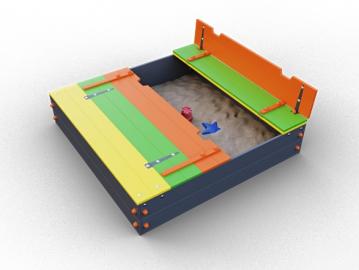 Пісочниця збирається в квадратну конструкцію за допомогою кутників розміром не менше  40х40х3 мм на болтових з’єднаннях. Внутрішній розмір пісочниці  не менше 1500х1500х300 мм, зовнішній розмір пісочниці з кришками в зібраному вигляді  не менше 1550х1550х300мм. При відкритті кришок вони трансформуються в столик-лавку для гри дітей.Бокові дошки пісочниці бути виготовлені з деревини, товщиною  не менше ніж 25мм. та пофарбовані фарбою на водній основі, безпечною для дітей. Кришки пісочниці кріпляться до бокових дощок за допомогою трьох петель. До кришок пісочниці кріпляться опори, які посилюють жорсткість кришки та є опорою для лавочок при відкритті кришки.Болтові з’єднання захищені пластиковими стаканами та ковпачками, що не становлять безпеку для користувачів.Спосіб встановлення забезпечує  неможливість демонтажу обладнання та   виконується шляхом бетонування закладних, на яких зібрана пісочниця.Гарантійний термін 24 місяці.5  Дитячий спортивний комплекс -1шт.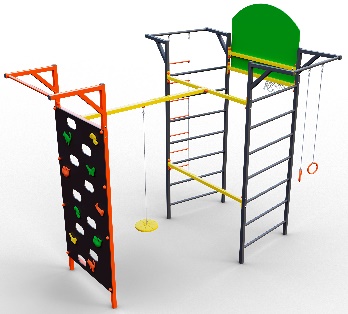 Дитячий спортивний комплекс, поєднує в собі, гойдалку-тарзанку, 2 шведські стінки, скалолазку з камінцями-зачепами для рук та ніг, баскетбольне кільце, канат та кільця гімнастичні. Призначений для розвиваючих та спортивних ігор дітей на свіжому повітрі. Дозволяє одночасно грати 4 - 5 дітям, обладнання розраховане на вагу дитини до 80 кг.Вологостійка фанера для комплексу 1сорту, пофарбована водорозчинною фарбою по дереву, екологічно чистою.Металеві труби використовуванні в конструкції відповідають ДСТУ та ГОСТ, пофарбованіні порошковою фарбою, стійкою до атмосферного впливу.Метизи, що використовуються, нержавіючі або оцинковані та мають захисні пластикові стакани та ковпачки.Спосіб встановлення забезпечує неможливість демонтажу (бетонування каркасу ігрових елементів, та закладних опорних брусів). Розміри виробу: довжина не менше - 3674 мм, ширина не менше - 2490 мм, висота (без урахування глибини бетонування) не менше - 2890 мм Гарантійний термін 24 місяці.1Дитяча гірка середня  – 3шт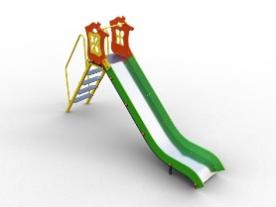 Дитячий ігровий комплекс - дитяча гіркаУсі деревяні елементи покриті ізолятором, що зупиняє просочування вологи та двома слоями колорованого лаку на водній основі, безпечним для дітей.Доставляється в розібраному вигляді, в комплект  входить гірка і сходи. Для комфортного підйому комплекс обладнаний металевими сходинками, з елементами фанери 1 сортусітка\ гладка що запобікає ковзанню, які мають перила.Гірка виконана з нержавіючої сталі, спуск гірки не менше 1200 мм, має бортики безпеки з вологостійкої фанери товшиною не менше 15мм. Стартова площадка комплексу має захисний борт у формі будиночку з віконцями а також металевий тримач для рук.Металеві труби використовуванні в конструкції відповідають ДСТУ та ГОСТ. Конструкція пофарбована фарбою для зовнішніх робіт (Farbex латексною на водній основі, безпечна для використання дітьми).Металеві елементи пофарбовані порошковою фарбою.Метизи, що використовуються, нержавіючі або оцинковані та мають захисні пластикові стакани та ковпачкиДовжина: 2363 мм, висота: 2060мм (без урахування глибини бетонування), ширина – 508  мм, висота гірки – 1200 мм.Спосіб встановлення забезпечує неможливість демонтажу (бетонування каркасу ігрових елементів, та закладних опорних брусів). Гарантійний термін експлуатації 24 міс.3Гойдалка балансир – 5шт.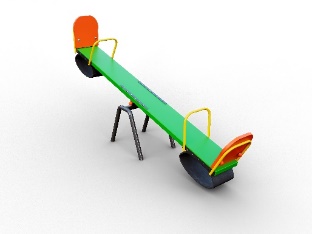 Гойдалка балансир.   Характеристики: довжина: 2083мм, висота: 838 мм, ширина – 390 мм. Гойдалка балансир складається з нерухомої опори та балансира, який закріплений на опорі таким чином щоб він міг здійснювати обертальний рух в вертикальній площині.Опора балансиру являє собою каркас, який складається з двох зігнутих труб діаметром не менше 42.3 мм (товщиною стінки 2.8 мм), радіус згину  не більше ніж 130 мм, які з’єднані між собою металевими перемичками з труби діаметром не менше ніж 33.5 мм (товщиною стінки 2.8 мм). До опори  приварена вісь обертання виконана з труби діаметром не менше 26.8 мм (товщиною стінки 2.8 мм).На вісь обертання з обох боків одягнені втулки ковзання, виконані з труби діаметром не менше ніж 33.5 мм (товщиною стінки 2.8 мм). Втулки заварені з однієї сторони пластиною товщиною не менше ніж 3 мм, в якій  прорізаний отвір та вмонтована маслянка для періодичного змащування рухомого з’єднання виробу.До втулок, через кутники з розмірами не менше ніж 40х40х4 мм і довжиною не менше ніж 400 мм, кріпиться металевий каркас виконаний з профільної труби 40х20 мм (товщиною стінки 2мм). До каркасу кріпляться ручки для тримання зігнуті з труби діаметром не менше 21.3 мм (товщиною стінки 2.8 мм).Зверху на каркас кріпиться накладка розмінами не менше ніж 1992х220 мм вирізана з фанери товщиною не менше ніж 15мм. На каркасі встановлені спинки розмінами не менше ніж 350х340 мм вирізані з фанери товщиною не менше ніж 15мм.Для запобігання жорсткого зіткнення балансиру з землею, на кінцях балансиру до дошки прикріплені гумові амортизатори овальної форми, виготовлені з армованої резини товщиною не менше ніж 12 мм.Для виготовлення балансиру використовується фанера загального призначення з зовнішніми шарами зі шпону листяних порід, підвищеної водостійкості марки ФСФ (для внутрішнього та зовнішнього використовування), яка відповідає вимогам ГОСТ.Всі вироби з фанери та деревини  виготовлені з вологостійкої фанера 1 сорту, покриті ізолятором та двома шарами колорованого лаку на водній основі, безпечного для використання дітьми, екологічно чистим. Металеві елементи пофарбовані поліефірною фарбою. Всі кріпильні вироби, що використовуються в різьбових з’єднаннях виконані з нержавіючі або оцинковані сталі  та мають захисні пластикові стакани та ковпачки.                                                                    Спосіб встановлення забезпечує неможливість демонтажу (бетонування опори балансиру на глибину не менше ніж 500мм)Гарантійний термін експлуатації 24 міс. 5Столик з лавочками  – 5 шт.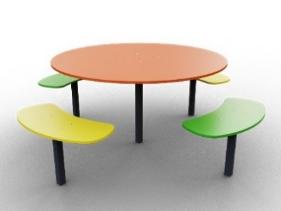 Столик дитячий призначений для гри та відпочинку дітей на свіжому повітрі. До складу комплексу входить: чотири лавочкики, столик круглий великий. Виріб поставляється в розібраному вигляді.Стіл та лавочки виготовлений з вологостійкої фанери першого сорту. Усі елементи покриті  ізолятором, що зупиняє просочування вологи та двома слоями колорованого лаку на водній основі, безпечним для дітей.Каркас виготовлений з металу та пофарбований порошковою  фарбою, яка захистить метал від корозії. Обладнання розраховане на вагу дитини до 60 кг.Металеві труби використовуванні в конструкції відповідають ДСТУ та ГОСТ.Метизи, що використовуються, нержавіючі або оцинковані та мають захисні пластикові стакани та ковпачки. Спосіб встановлення повинен забезпечити неможливість демонтажу (бетонування каркасу ігрових елементів, та закладних).Розміри  виробу: довжина не менше - 1563 мм; ширина не менше - 1563 мм; висота (без врахування глибини бетонування) не менше 597 мм.Гарантійний термін експлуатації 24 міс.5Дитячий спортивно ігровий комплекс «Жираф» - 2 шт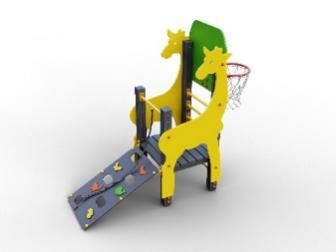 Дитячий спортивно ігровий комплекс виготовлений у стилі жирафи(або іншої тваринки). Склад комплекту  поєднує в собі: скалолазку з камінцями-зацепами у формі звірят, шведську стінку, баскетбольний щит з кільцем, призначений для розвиваючих ігор дітей у віці від 1 року. Дозволяє одночасно грати 1 - 2 дітей.Вологостійка фанера для комплексу  1 сорту, пофарбована водорозчинною фарбою по дереву, екологічно чистою.Дитячий ігровий комплекс має поставлятися в напіврозібраному вигляді. Опорний брус для комплексу виконаний із клеєного брусу, соснової породи дерева, з закругленими торцями та пропилами по всій довжині з кожної сторони брусу. Обладнання розраховане на вагу дитини до 60 кг.Металеві труби використовуванні в конструкції відповідають ДСТУ та ГОСТ. Конструкція пофарбована фарбою для зовнішніх робіт (на водній основі, безпечною для використання дітьми). Металеві елементи пофарбованіні порошковою фарбою, стійкою до атмосферного впливу.Метизи, що використовуються, нержавіючі або оцинковані та мають захисні пластикові стакани та ковпачки.Спосіб встановлення  забезпечує неможливість демонтажу (бетонування каркасу ігрових елементів, та закладних опорних брусів).Розміри виробу: довжина не менше - 2345 мм, ширина не менше - 816 мм, висота (без урахування глибини бетонування) не менше - 2157 мм.Гарантійний термін 24 місяці.2Грибки гімнастичні – 1шт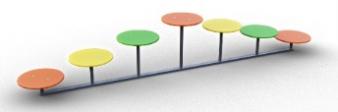 Грибки гімнастичні призначені для занять фізкультурою на свіжому повітрі. Грибки гімнастичні можуть використовувати як дорослі так і діти. Може одночасно займатися 2-3 людини.Дитячий комплекс  поставляється в зібраному вигляді, грибки  виготовленні з вологостійкої фанери 1 сорту. Усі елементи з фанери покриті  ізолятором, що зупиняє просочування вологи та двома слоями колорованого лаку на водній основі, безпечним для дітей. Металеві труби використані в конструкції відповідають ДСТУ та ГОСТ та пофарбовані порошковою фарбою.Метизи, що використовуються,- з нержавіючі сталі або оцинковані та мають захисні пластикові стакани і ковпачки.Спосіб встановлення забезпечує неможливість демонтажу (бетону-вання каркасу ігрових елементів, та закладних опорних брусів). Розміри виробу: довжина не менше - 2740 мм, ширина не менше - 340 мм, висота (без урахування глибини бетонування) не менше - 461 мм.Гарантійний термін експлуатації 24 міс.1Колода гімнастична - 1шт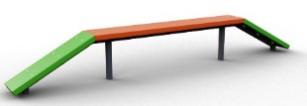 Дитячий спортивний комплекс,  призначений для занять фізкуль-турою на свіжому повітрі. Може одночасно займатися 2-3 дитини. Дозволяє обладнати спортивний майданчик для спільних занять фізкультурою дорослих і дітей.                                                             Обладнання розраховане на вагу людини до 80 кг. Каркас виготовлено з металевих труб, що відповідають ДСТУ та ГОСТ пофарбованих порошковою фарбою.Поверхня колоди виготовлена з дошок твердих порід дерева товщиною не менше 350мм , покритих ізолятором та двома шарами колорованого лаку на водній основі, безпечного для використання дітьми, екологічно чистим.Метизи, що використовуються, нержавіючі або оцинковані та мають захисні пластикові стакани та ковпачки.Спосіб встановлення забезпечує неможливість демонтажу (бетонування каркасу ігрових елементів, та закладних опорних брусів). Розміри виробу: довжина не менше - 2668 мм, ширина не менше - 200 мм, висота (без урахування глибини бетонування) не менше - 358 мм.Гарантійний термін експлуатації 24 міс.1Шведська стінка дитяча – 2шт.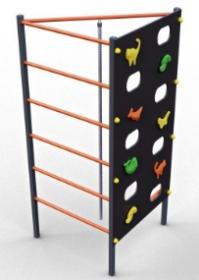  Шведська стінка призначена для занять фізкультурою на свіжому повітрі. На стінці можуть займатися одночасно 2-3 дітей. Складається з трьох частин: драбинка,канат для підтягування та скалолазка із камінцями-зачепами для рук та ніг у формі звіряток. Обладнання розраховане на вагу людини до 80 кг. Металеві труби використовуванні в конструкції відповідають ДСТУ та ГОСТ та пофарбовані порошковою фарбою. Метизи, що використовуються, нержавіючі або оцинковані та мають захисні пластикові стакани та ковпачки.Спосіб встановлення забезпечує неможливість демонтажу (бетонування каркасу ігрових елементів, та закладних опорних брусів).Розміри виробу: довжина не менше - 884 мм, ширина не менше - 880 мм, висота (без урахування глибини бетонування) не менше - 1802 ммГарантійний термін експлуатації 24 міс.2Лавочка - 5шт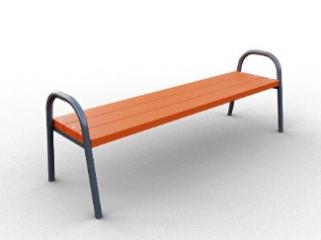 Розміри виробу: довжина не менше - 1575 мм, ширина не менше - 577 мм, висота (без урахування глибини бетонування) не менше - 554 мм.  Комплект поставляється в зібраному вигляді.Металевий каркас пофарбований поліефірної  матовою фарбою. Металеві труби використовуванні в конструкції відповідають ДСТУ та ГОСТ.Дошки для сидіння та спинки виготовлені з сухої деревини, товщиною  не менше ніж 30 мм. покриті  ізолятором та двома шарами колорованого лаку на водній основі, безпечного для використання дітьми.Метизи, що використовуються, нержавіючі або оцинковані та мають захисні пластикові стакани та ковпачки. Спосіб встановлення повинен забезпечити неможливість демонтажу (бетонування каркасу ігрових елементів, та закладних).Гарантійний термін експлуатації 24 міс.5Дитяча карусель з сидіннями  велика -2шт.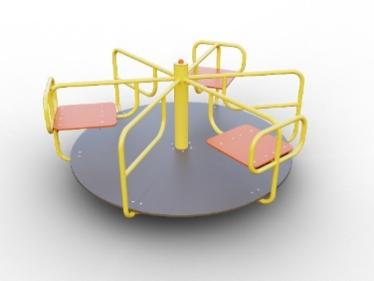 Карусель являє собою круглу платформу встановлену на жорстко закріпленому вертикальному   валу і обертаєся  навколо нього.Каркас каруселі складається з центральної вісі виконаної з труби діаметром не менше ніж 127 мм. До центральної вісі по колу приєднано шість труб діаметром не менше ніж 26.8 мм (товщина стінки 2.8 мм) з двома округлими місцями згинання. Вони виконують роль основи підлоги і поручнів, та з’єднані по колу перемичками з труби діаметром не менше ніж 26.8 мм (товщина стінки 2.8 мм). Також в каркас платформи входять кронштейни кріплення сидінь виготовлених з профільної труби розмірами не менше ніж 40х20 мм ( товщиною стінки 2 мм) та металевих пластин товщиною не менше ніж 4 мм. Карусель обладнана трьома двомісними сидіннями виконаних з фанери товщиною не менше ніж 15 мм. Покриття платформи складається з двох півкругів радіусом не менше ніж 720 мм вирізаних з фанери товщиною не менше ніж 15 мм. Карусель обертається на валу завдяки підшипникам: радіально-упорний – 7610, та радіальний – 180310. Підшипники захищені від попадання вологи металевою кришкою круглої форми товщиною метала не менше 3 мм.Вал виконаний з металевого круга діаметром не менше ніж 60мм. Для того щоб закріпити вал на закладній опорі, нижня частина валу приварена до пластини  розмірами не менше ніж 250х250 мм. товщиною метала не менше 8мм.Закладна опора  виготовлена з кутників розмірами не менше ніж 40х40 мм (товщиною стінки 3 мм) та металевих прутів діаметром  не менше ніж 14 мм.Для виготовлення каруселі використовується фанера загального призначення з зовнішніми шарами зі шпону листяних порід, підвищеної водостійкості марки ФСФ (для внутрішнього та зовнішнього використовування), яка відповідає вимогам ГОСТ .Всі вироби з фанери та деревини пофарбовані водорозчинною фарбою для дитячих майданчиків.Металеві елементи пофарбовані поліефірною фарбою.Всі кріпильні вироби, що використовуються в різьбових з’єднаннях виконані з нержавіючі або оцинковані сталі та мають захисні пластикові стакани та ковпачки.Спосіб встановлення забезпечує неможливість демонтажу (бетонування закладної  опори  на глибину не менше ніж 500 мм)Розміри встановленого виробу : висота від рівня землі Н= 740 мм, D=1732 мм.Гарантійний термін експлуатації 24 міс.2Карусель з кермом -3шт.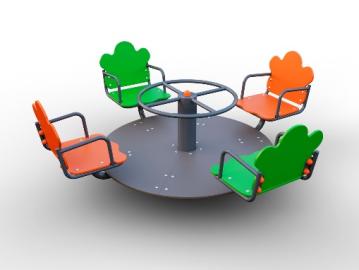 Дитячий ігровий комплекс виготовлений згідно з європейськими нормами, має зручні ручки, що дозволить дитині безпечно крутиться. Карусель призначена для активних ігор дітей у віці від 3 до 12 років. Дозволяє одночасно грати 4 дітям.Комплект каруселі з кермом К002 складається з каркаса, валу, закладної та кришки з кермом.Обладнання розраховане на дитину від 3 до 12 років, вагою до 60 кг.Металеві труби відповідають ДСТУ та ГОСТ, вал являє собою цільний стальний прут діаметром не менше 50 мм, та довжиною не менше 630 мм. Металеві елементи пофарбовані порошковою фарбою.Вологостійка фанера для комплексу СР\СР 1 сорту, пофарбована кольорованим лаком на водній основі Ilva (Італія), екологічно чистим, безпечним для дітей.Метизи, що використовуються, нержавіючі або оцинковані та мають захисні пластикові стакани та ковпачкиСпосіб встановлення забезпечує неможливість демонтажу (бетонування закладних).Розміри виробу: довжина не менше - 1712 мм, ширина не менше - 1712 мм, висота (без урахування глибини бетонування) не менше - 920 ммГарантійний термін експлуатації 24 міс. 3